lMADONAS NOVADA PAŠVALDĪBA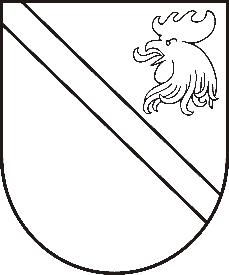 Reģ. Nr. 90000054572Saieta laukums 1, Madona, Madonas novads, LV-4801 t. 64860090, fakss 64860079, e-pasts: dome@madona.lv ___________________________________________________________________________MADONAS NOVADA PAŠVALDĪBAS DOMESLĒMUMSMadonā2018.gada 19.jūnijā								Nr.244									(protokols Nr.10, 1.p.)Par zemes lietošanas mērķa noteikšanu zemes vienības daļai ar kadastra apzīmējumu 7086 001 0041 8001 Madonas novada Praulienas pagasta pārvaldes vadītājs V.Gotlaufs ziņo, ka Praulienas pagasta pārvalde ir saņēmusi zemnieku saimniecības “Kalna Maruškas” iesniegumu, reģistrēts Praulienas pagasta pārvaldē 23.04.2018. ar reģistrācijas Nr.PRA/1-09.2/18/31 ar lūgumu noteikt zemes lietošanas mērķi zemes vienības daļai 29.7 ha platībā Praulienas pagastā “Vecupes”. Iesniegumam pievienots 18.04.2018. zemes nomas līgums par zemes vienības daļas iznomāšanu Praulienas pagasta zemnieku saimniecībai “Kalna Maruškas”.Praulienas pagasta pārvalde 22.05.2018. nosūtījusi Valsts zemes dienesta Vidzemes reģionālās nodaļas Madonas birojam vēstuli Nr.PRA/1-06/18/34 par kadastra apzīmējumu zemes vienības daļai.31.05.2018. no Valsts zemes dienesta Vidzemes reģionālās nodaļas Madonas biroja saņemta informācija par zemes vienības daļas pirmsreģistrēšanu Nekustamā īpašuma valsts kadastra informācijas sistēmā saskaņā ar Ministru kabineta 2012.gada 10.aprīļa noteikumu “Kadastra objekta reģistrācijas un kadastra datu aktualizācijas noteikumi” 25.punktu.Noklausījusies domes priekšsēdētāja vietnieka Z.Goras sniegto informāciju, saskaņā ar “Nekustamā īpašuma valsts kadastra likuma” 9.pantu, pamatojoties uz MK 20.06.2006. noteikumiem Nr.496 ‘’Nekustamā īpašuma lietošanas mērķu klasifikācijas un nekustamā īpašuma lietošanas mērķu noteikšanas un maiņas kārtību’’ 4.daļas 35.punktu, ņemot vērā 13.06.2018. Uzņēmējdarbības, teritoriālo un vides jautājumu komitejas atzinumu, 19.06.2018.  Finanšu un attīstības komitejas atzinumu, atklāti balsojot: PAR – 10 (Zigfrīds Gora, Ivars Miķelsons, Andrejs Ceļapīters, Andris Dombrovskis, Antra Gotlaufa, Artūrs Grandāns, Valda Kļaviņa, Rihards Saulītis, Aleksandrs Šrubs, Gatis Teilis), PRET – NAV,  ATTURAS – NAV, Madonas novada pašvaldības dome  NOLEMJ:Iznomātajai nekustamā īpašuma zemes vienības daļai ar kadastra apzīmējumu 7086 001 0041 8001, 29.7 ha platībā noteikt zemes lietošanas mērķi – zeme, uz kuras galvenā saimnieciskā darbība ir lauksaimniecība, NĪLM kods 0101.Domes priekšsēdētāja vietnieks					Z.Gora